ANTI-TRAFFICKING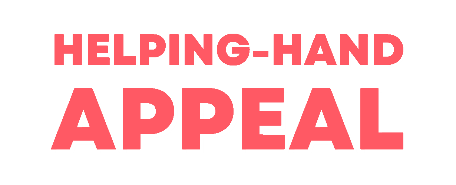 PREPARATIONCopies of the Helping-Hand Appeal poster or flyer Prepare to play the Introduction video and Spot the Signs video Be ready to discuss and plan fundraising ideas – you may also wish to create an information PowerPoint presentation to support thisPrint out the colouring sheets and provide colouring pens and pencils Consider ways to partner with another group, as a one-off or for a season, to fundraise for the Helping-Hand AppealINTRODUCTION/BACKGROUNDTogether we can …The Salvation Army is a global movement that supports community development programmes around the world – helping people to overcome the poverty and injustice they are experiencing, and to build a better life and future. The Salvation Army United Kingdom and Ireland Territory partners with other territories and supports international development projects which fall within five focus areas: food security, clean water, anti-trafficking, emergency response and gender justice.The Helping-Hand Appeal exists to raise awareness about and funds for international community-based projects. Each year the appeal focuses on a different area of work, and during 2024 the focus is Anti-Trafficking.In almost every community around the world the risk of human trafficking is a daily reality, and in many places The Salvation Army is at the front line reaching out to victims, providing sanctuary, and supporting survivors’ rehabilitation. Escape is just the beginning. The journey of healing and recovery takes time, and strengthening resilience, not only of individuals but their families and communities too, requires long-term work and commitment.Traffickers trick people with their promises of a better life, and the overwhelming challenges of material poverty often push people to desperately take up risky opportunities in the hope that they might transform their lives. Connection and community are essential to bringing human trafficking to an end. Supported by The Salvation Army, individuals are joining together, sharing their experiences, learning from one another, and finding creative ways to strengthen their community and become more resilient to traffickers. When individuals are invested in the lives of others, community is created. Through activities which bring people together – from income-generation groups that make and sell juice, to young people’s football teams – connections are made and friendships are forged. With a support system and better opportunities to earn money at home, people are less likely to seek opportunities elsewhere. This is just one strand in the many in the tapestry that is a globally networked response to human trafficking. There is so much we can do when join together …Together, we can raise awareness.Together, we can support survivors.Together, we can strengthen resilience.Together, we can stop human trafficking!TOGETHER WE CAN ACTLEARNShare with your group how people in The Salvation Army projects in Uganda are working together to combat human trafficking. Give individuals or small groups copies of the Helping-Hand Appeal flyer or poster  and encourage members to take a close look at the faces. These are real people undertaking real challenges in the fight against human trafficking.Watch the introduction video and challenge the group to notice when the people on the poster appear in the video.Roles and when they appear in the clipEmployees (1.42), Salvation Army officers (1.43), group members (1.48 and 1.58), group leaders (2.06) local champions (2.10), survivors (2.21 – 2.26) At the end of the video use the following questions to have a conversation about the kind of roles that are involved in a project and how they might work together through prevention, protection and partnership.How might project group members support survivors?How might survivors influence the behaviour of a local community?How might a local champion be able to support a community in preventing human trafficking? Clue: sport is a great way to get people together!FUNDRAISEHelp raise awareness by creating a presentation to share with another group at the corps or with family and friends, leading to a fundraising event. Perhaps members can help you with this. This could be anything that works for your community such as a coffee morning or a sponsored event. A one-off fundraising effort is an amazing achievement; or perhaps you could make Helping-Hand 2024 a fundraising focus for the whole year.PRAYEREncourage your group to support survivors through prayer. This could be done individually, in prayer groups, as a prayer rota so survivors are prayed for every day, or by creating a prayer wall that is added to throughout the year.CHALLENGEChallenge your group’s perceptions about trafficking. Do they know that people are trafficked to the UK and Ireland from all around the world? Do they know that people are sold a false promise about work and a future and arrive here to find something very different, difficult, and often dangerous?We may not be able to go to East Africa, but we can go to our local high street and become more aware of the people who live and work around us. Challenge your group – could they be part of a solution that ends with our nation being so informed about human trafficking that traffickers can no longer consider it to be a place to exploit others?The Salvation Army has lots of resources to help local people become more aware. You can find out more on the modern-slavery spot the signs webpage – there is an especially helpful video along with other information.VideoWatch the Spot the signs video by The Salvation Army. TOGETHER WE CAN DISCUSSDISCUSSDiscuss with your group the following topics:Together Take some time with the group unpacking some of their observations and thoughts around the word ‘TOGETHER’. Encourage members to share with each other how they feel about the word ‘together’: excited, nervous, relieved, empowered, included, excluded, exhausted, annoyed, enthusiastic, cynical, creative, disengaged or anything else?Why do you feel that way?Does anyone else in the group feel that way too?How can we help one another feel enthusiastic about achieving things together?What could this group achieve together, to encourage survivors and raise funds and awareness of the appeal?Human trafficking around the worldThe Helping-Hand Appeal supports the international work of The Salvation Army. How does being prompted to consider victims and survivors of human trafficking overseas cause you to react?Why is it important that The Salvation Army in the United Kingdom and Ireland supports the work of international anti-human trafficking projects?What do you think about the fact that people are trafficked into the UK and Ireland from other Salvation Army territories?What could we do together and with other members of the corps, church or centre to be part of the work of anti-human trafficking?BIBLE READING / THOUGHTTogether we can understand what scripture says‘So God has put the body together such that extra honour and care are given to those parts that have less dignity. This makes for harmony among the members, so that all the members care for each other. If one part suffers, all the parts suffer with it, and if one part is honoured, all the parts are glad. All of you together are Christ’s body, and each of you is a part of it. (1 Corinthians 12:24b-27 NLT)‘Let us hold unswervingly to the hope we profess, for he who promised is faithful. And let us consider how we may spur one another on towards love and good deeds, not giving up meeting together, as some are in the habit of doing, but encouraging one another – and all the more as you see the Day approaching.’ (Hebrews 10:23-25)‘Two are better than one, because they have a good return for their labour:  if either of them falls down, one can help the other up. But pity anyone who falls and has no one to help them up.’ (Ecclesiastes 4:9-10)The Salvation Army is part of the trinitarian Church; our third doctrine says, ‘We believe that there are three persons in the Godhead – the Father, the Son and the Holy Ghost, undivided in essence and co-equal in power and glory.’In God we know and understand unity, equality, and inclusion. These characteristics can be reflected and experienced when we come together to worship, share fellowship and engage in mission.As part of the Church we are intimately involved in this unity, so much so that Scripture describes the Church as the body of Christ. 1 Corinthians 12:27 (NLT) says, ‘All of you together are Christ’s body, and each of you is a part of it.’Victims and survivors of human trafficking are of all faiths and none, but The Salvation Army is part of the body of Christ and as such we can support our friends and colleagues, as members care for each other, working in the projects we are learning about during this appeal. We can also pray that their kindness and persistence in their work will enable those of other faiths to see something of the character of who we know to be the living God.Journeying alongside survivors of trafficking, hearing their experiences and providing care and support can be painful and challenging. As Salvation Army employees, officers and volunteers serve with compassion in these projects and in the communities, connecting with survivors and their families, they will be encouraged by our prayerful and practical support.Hebrews 10:23-25 reminds us to ‘consider how we may spur one another on toward love and good deeds’, and Ecclesiastes 4:9-10 reminds us that ‘two are better than one’. Our midweek group might have changed a lot over the last few years – perhaps our membership has reduced, or we have had to consider other ways to bring people together. Maybe we can work together with other groups in our church or setting?Imagine if different corps and church groups could come together to ‘spur one another on’ in the raising of awareness and funds for international Salvation Army projects. This can practically reflect the partnerships that project officers rely on in their work with victims and survivors of trafficking.TOGETHER WE CAN RESPONDREFLECTIONShare out the colouring-in sheets with your group. Ask members, as they colour in the sheets, to consider their own response to the need for projects supporting survivors and victims of human trafficking. How can we work together with others to raise awareness, support survivors, strengthen resilience, and ultimately stop human trafficking?FURTHER REFLECTIONSIf your group wishes to reflect further, then here are some suggested scriptures:1 Corinthians 3:9 Galatians 6:2 Proverbs 31:8-9 PRAYERSCreator God,We are grateful and blessed to be a part of your creation.Open our hearts and our eyes to see our communities as you would have us see them. Help us to find courage to sit with and hear others when so often we want to be heard first. Would you help us see all people as children of you, who created us all.Amen.Father God,Thank you for the roles each person in our community plays so we can all benefit. We ask your forgiveness when we work for our own glory, control and comfort; for others’ approval of us; and out of fear. Redirect our worship so that sharing our knowledge and love of you becomes our goal. Guide us to look outside of ourselves, so that we are inspired to use our gifts to serve and love others. Amen.Lord Jesus,We pray for our co-workers in Salvation Army anti-human trafficking projects around the world. Would you strengthen their resilience as they work to enable people to know freedom physically, emotionally and spiritually through prevention and protection and in partnership with others.Enable them to see you in one another and in the people and communities they serve.Amen.SONGSSASB 608 ‘Make me a channel of your peace’Watch the lyric video by St Albans Salvation Army or the instrumental lyric video by Stotfold Salvation Army (arranged by William Himes).SASB 1005 ‘Brother, sister, let me serve you’ (The Servant Song)Watch the lyric video by Chet Valley Churches or the instrumental lyric video by Regent Hall Salvation Army SASB 14 ‘For the beauty of the Earth’Watch the lyric video by Salvation Army International Staff Songsters uploaded by LoveGodandloveothers or the lyric video by Mayliss Susan featuring Kings College Choir (both in the setting by John Rutter)SASB 1013 ‘When I needed a neighbour’Watch the lyric video by Regent Hall Salvation Army or the lyric video by the St Martin-in-the-Fields Choir uploaded by mkariobangi‘He's got the whole world in his hands’ – add a verse, ‘He's got everyone together in his hands’Watch the video (no lyrics) by The Salvation Army International Development UK, the brass instrumental (no lyrics) video by Salvation Army Music Index or the virtual international choir (no lyrics) by Salvation Army International and other Staff SongstersAdditional songs – to listen or sing along to …‘Together’ by For King and Country Watch the lyric video by King + Country‘We're all in this together’Watch the video from High School Musical by DisneyMusicVevo (press CC for lyrics) or the lyric video uploaded by Letras JJ ‘We all stand together’ (the frog song)Watch the video by Paul McCartney (press CC for lyrics)   WEBSITE AND CONTACT DETAILSConnect website: www.salvationarmy.org.uk/connectFamily Ministries website: www.salvationarmy.org.uk/familiesEmails: familyministries@salvationarmy.org.ukFacebook: @sarmyfmTwitter: @ukifamilyInstagram: safamily_ministries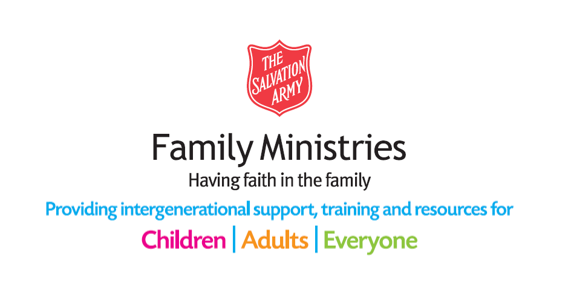 